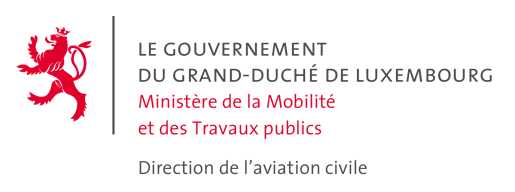 INFORMATION NOTE ON DATA PROTECTION NOTICE D’INFORMATION SUR LA PROTECTION DES DONNEES APPLICATION FOR PART 21 PERMIT TO FLYDEMANDE DE PERMIS DE VOL PART 21APPLICATION FOR PART 21 PERMIT TO FLYDEMANDE DE PERMIS DE VOL PART 21APPLICATION FOR PART 21 PERMIT TO FLYDEMANDE DE PERMIS DE VOL PART 21APPLICATION FOR PART 21 PERMIT TO FLYDEMANDE DE PERMIS DE VOL PART 21APPLICATION FOR PART 21 PERMIT TO FLYDEMANDE DE PERMIS DE VOL PART 21APPLICATION FOR PART 21 PERMIT TO FLYDEMANDE DE PERMIS DE VOL PART 21APPLICATION FOR PART 21 PERMIT TO FLYDEMANDE DE PERMIS DE VOL PART 21APPLICATION FOR PART 21 PERMIT TO FLYDEMANDE DE PERMIS DE VOL PART 21APPLICATION FOR PART 21 PERMIT TO FLYDEMANDE DE PERMIS DE VOL PART 21APPLICATION FOR PART 21 PERMIT TO FLYDEMANDE DE PERMIS DE VOL PART 21A. AIRCRAFT IDENTIFICATION  -  IDENTIFICATION DE L’AERONEFA. AIRCRAFT IDENTIFICATION  -  IDENTIFICATION DE L’AERONEFA. AIRCRAFT IDENTIFICATION  -  IDENTIFICATION DE L’AERONEFA. AIRCRAFT IDENTIFICATION  -  IDENTIFICATION DE L’AERONEFA. AIRCRAFT IDENTIFICATION  -  IDENTIFICATION DE L’AERONEFA. AIRCRAFT IDENTIFICATION  -  IDENTIFICATION DE L’AERONEFA. AIRCRAFT IDENTIFICATION  -  IDENTIFICATION DE L’AERONEFA. AIRCRAFT IDENTIFICATION  -  IDENTIFICATION DE L’AERONEFA. AIRCRAFT IDENTIFICATION  -  IDENTIFICATION DE L’AERONEFA. AIRCRAFT IDENTIFICATION  -  IDENTIFICATION DE L’AERONEFA. AIRCRAFT IDENTIFICATION  -  IDENTIFICATION DE L’AERONEFA. AIRCRAFT IDENTIFICATION  -  IDENTIFICATION DE L’AERONEFA. AIRCRAFT IDENTIFICATION  -  IDENTIFICATION DE L’AERONEF1. Applicant  -  Demandeur1. Applicant  -  Demandeur1. Applicant  -  Demandeur2. Aircraft nationality and registration marks -Marques de nationalité et d’immatriculation2. Aircraft nationality and registration marks -Marques de nationalité et d’immatriculation2. Aircraft nationality and registration marks -Marques de nationalité et d’immatriculation2. Aircraft nationality and registration marks -Marques de nationalité et d’immatriculation3. Owner  -  Propriétaire3. Owner  -  Propriétaire3. Owner  -  Propriétaire3. Owner  -  Propriétaire3. Owner  -  Propriétaire3. Owner  -  Propriétaire4. Aircraft manufacturer and type -  Constructeur de l’aéronef et modèle4. Aircraft manufacturer and type -  Constructeur de l’aéronef et modèle4. Aircraft manufacturer and type -  Constructeur de l’aéronef et modèle4. Aircraft manufacturer and type -  Constructeur de l’aéronef et modèle4. Aircraft manufacturer and type -  Constructeur de l’aéronef et modèle4. Aircraft manufacturer and type -  Constructeur de l’aéronef et modèle4. Aircraft manufacturer and type -  Constructeur de l’aéronef et modèle4. Aircraft manufacturer and type -  Constructeur de l’aéronef et modèle4. Aircraft manufacturer and type -  Constructeur de l’aéronef et modèle4. Aircraft manufacturer and type -  Constructeur de l’aéronef et modèle5. Serial Number  -  Numéro de série 5. Serial Number  -  Numéro de série 5. Serial Number  -  Numéro de série B. PURPOSE OF FLIGHT (Check applicable box(es))  -  OBJET DU PERMIS DE VOL (Cocher la ou les case(s) voulue(s))B. PURPOSE OF FLIGHT (Check applicable box(es))  -  OBJET DU PERMIS DE VOL (Cocher la ou les case(s) voulue(s))B. PURPOSE OF FLIGHT (Check applicable box(es))  -  OBJET DU PERMIS DE VOL (Cocher la ou les case(s) voulue(s))B. PURPOSE OF FLIGHT (Check applicable box(es))  -  OBJET DU PERMIS DE VOL (Cocher la ou les case(s) voulue(s))B. PURPOSE OF FLIGHT (Check applicable box(es))  -  OBJET DU PERMIS DE VOL (Cocher la ou les case(s) voulue(s))B. PURPOSE OF FLIGHT (Check applicable box(es))  -  OBJET DU PERMIS DE VOL (Cocher la ou les case(s) voulue(s))B. PURPOSE OF FLIGHT (Check applicable box(es))  -  OBJET DU PERMIS DE VOL (Cocher la ou les case(s) voulue(s))B. PURPOSE OF FLIGHT (Check applicable box(es))  -  OBJET DU PERMIS DE VOL (Cocher la ou les case(s) voulue(s))B. PURPOSE OF FLIGHT (Check applicable box(es))  -  OBJET DU PERMIS DE VOL (Cocher la ou les case(s) voulue(s))B. PURPOSE OF FLIGHT (Check applicable box(es))  -  OBJET DU PERMIS DE VOL (Cocher la ou les case(s) voulue(s))B. PURPOSE OF FLIGHT (Check applicable box(es))  -  OBJET DU PERMIS DE VOL (Cocher la ou les case(s) voulue(s))B. PURPOSE OF FLIGHT (Check applicable box(es))  -  OBJET DU PERMIS DE VOL (Cocher la ou les case(s) voulue(s))B. PURPOSE OF FLIGHT (Check applicable box(es))  -  OBJET DU PERMIS DE VOL (Cocher la ou les case(s) voulue(s))1.   Development – Mise au point1.   Development – Mise au point1.   Development – Mise au point1.   Development – Mise au point2.   Showing compliance with regulations or certification specificationsDémonstration de la conformité aux règlements ou aux spécifications de certifications2.   Showing compliance with regulations or certification specificationsDémonstration de la conformité aux règlements ou aux spécifications de certifications2.   Showing compliance with regulations or certification specificationsDémonstration de la conformité aux règlements ou aux spécifications de certifications2.   Showing compliance with regulations or certification specificationsDémonstration de la conformité aux règlements ou aux spécifications de certifications3.   Design organisations or productions organisations crew trainingFormation du personnel navigant des organismes de conception et de production3.   Design organisations or productions organisations crew trainingFormation du personnel navigant des organismes de conception et de production3.   Design organisations or productions organisations crew trainingFormation du personnel navigant des organismes de conception et de production3.   Design organisations or productions organisations crew trainingFormation du personnel navigant des organismes de conception et de production3.   Design organisations or productions organisations crew trainingFormation du personnel navigant des organismes de conception et de production4.   Production flight testing of new production aircraftEssais en vol de nouveaux aéronefs4.   Production flight testing of new production aircraftEssais en vol de nouveaux aéronefs4.   Production flight testing of new production aircraftEssais en vol de nouveaux aéronefs4.   Production flight testing of new production aircraftEssais en vol de nouveaux aéronefs5.   Flying aircraft under production between production facilitiesTransfert d’un aéronef en construction entre deux sites de productions5.   Flying aircraft under production between production facilitiesTransfert d’un aéronef en construction entre deux sites de productions5.   Flying aircraft under production between production facilitiesTransfert d’un aéronef en construction entre deux sites de productions5.   Flying aircraft under production between production facilitiesTransfert d’un aéronef en construction entre deux sites de productions6.   Flying the aircraft for customer acceptanceVols destinés à obtenir l’acceptation client6.   Flying the aircraft for customer acceptanceVols destinés à obtenir l’acceptation client6.   Flying the aircraft for customer acceptanceVols destinés à obtenir l’acceptation client6.   Flying the aircraft for customer acceptanceVols destinés à obtenir l’acceptation client6.   Flying the aircraft for customer acceptanceVols destinés à obtenir l’acceptation client7.   Delivering or exporting the aircraftLivraison ou exportation de l’aéronef7.   Delivering or exporting the aircraftLivraison ou exportation de l’aéronef7.   Delivering or exporting the aircraftLivraison ou exportation de l’aéronef7.   Delivering or exporting the aircraftLivraison ou exportation de l’aéronef8.   Flying the aircraft for Authority acceptanceVols destinés à obtenir l’agrément des autorités8.   Flying the aircraft for Authority acceptanceVols destinés à obtenir l’agrément des autorités8.   Flying the aircraft for Authority acceptanceVols destinés à obtenir l’agrément des autorités8.   Flying the aircraft for Authority acceptanceVols destinés à obtenir l’agrément des autorités9.   Market survey, including customer’s crew trainingEtude de marché et formation du personnel navigant du client9.   Market survey, including customer’s crew trainingEtude de marché et formation du personnel navigant du client9.   Market survey, including customer’s crew trainingEtude de marché et formation du personnel navigant du client9.   Market survey, including customer’s crew trainingEtude de marché et formation du personnel navigant du client9.   Market survey, including customer’s crew trainingEtude de marché et formation du personnel navigant du client10.   Exhibition and air showDémonstration et participation à un salon aérien10.   Exhibition and air showDémonstration et participation à un salon aérien10.   Exhibition and air showDémonstration et participation à un salon aérien10.   Exhibition and air showDémonstration et participation à un salon aérien11.   Flying the aircraft to a location where maintenance or airworthiness review are to be performed, or to a place of storageAcheminement de l’aéronef vers un lieu où il doit subir un entretien ou un examen de navigabilité, ou vers un dépôt11.   Flying the aircraft to a location where maintenance or airworthiness review are to be performed, or to a place of storageAcheminement de l’aéronef vers un lieu où il doit subir un entretien ou un examen de navigabilité, ou vers un dépôt11.   Flying the aircraft to a location where maintenance or airworthiness review are to be performed, or to a place of storageAcheminement de l’aéronef vers un lieu où il doit subir un entretien ou un examen de navigabilité, ou vers un dépôt11.   Flying the aircraft to a location where maintenance or airworthiness review are to be performed, or to a place of storageAcheminement de l’aéronef vers un lieu où il doit subir un entretien ou un examen de navigabilité, ou vers un dépôt12.   Flying an aircraft at a weight in excess of its MTOW for flight beyond the normal range over water, or over land areas where adequate landing facilities or appropriate fuel is not availableFaire voler un aéronef à un poids supérieur à son MTOW sur une distance supérieure à la normale au-dessus d’une étendue d’eau ou de terres où il n’existe pas d’installations d’atterrissage convenables ou de carburant approprié12.   Flying an aircraft at a weight in excess of its MTOW for flight beyond the normal range over water, or over land areas where adequate landing facilities or appropriate fuel is not availableFaire voler un aéronef à un poids supérieur à son MTOW sur une distance supérieure à la normale au-dessus d’une étendue d’eau ou de terres où il n’existe pas d’installations d’atterrissage convenables ou de carburant approprié12.   Flying an aircraft at a weight in excess of its MTOW for flight beyond the normal range over water, or over land areas where adequate landing facilities or appropriate fuel is not availableFaire voler un aéronef à un poids supérieur à son MTOW sur une distance supérieure à la normale au-dessus d’une étendue d’eau ou de terres où il n’existe pas d’installations d’atterrissage convenables ou de carburant approprié12.   Flying an aircraft at a weight in excess of its MTOW for flight beyond the normal range over water, or over land areas where adequate landing facilities or appropriate fuel is not availableFaire voler un aéronef à un poids supérieur à son MTOW sur une distance supérieure à la normale au-dessus d’une étendue d’eau ou de terres où il n’existe pas d’installations d’atterrissage convenables ou de carburant approprié12.   Flying an aircraft at a weight in excess of its MTOW for flight beyond the normal range over water, or over land areas where adequate landing facilities or appropriate fuel is not availableFaire voler un aéronef à un poids supérieur à son MTOW sur une distance supérieure à la normale au-dessus d’une étendue d’eau ou de terres où il n’existe pas d’installations d’atterrissage convenables ou de carburant approprié13.   Record breaking, air racing or similar competitionTentatives de record, courses aériennes ou compétitions analogues13.   Record breaking, air racing or similar competitionTentatives de record, courses aériennes ou compétitions analogues13.   Record breaking, air racing or similar competitionTentatives de record, courses aériennes ou compétitions analogues13.   Record breaking, air racing or similar competitionTentatives de record, courses aériennes ou compétitions analogues13.   Record breaking, air racing or similar competitionTentatives de record, courses aériennes ou compétitions analogues13.   Record breaking, air racing or similar competitionTentatives de record, courses aériennes ou compétitions analogues14.   Flying aircraft meeting the applicable airworthiness requirements before conformity to the environmental requirements has been foundVol d’un aéronef qui répond aux exigences de navigabilité applicables avant que la conformité aux exigences environnementales n’ait été établie14.   Flying aircraft meeting the applicable airworthiness requirements before conformity to the environmental requirements has been foundVol d’un aéronef qui répond aux exigences de navigabilité applicables avant que la conformité aux exigences environnementales n’ait été établie14.   Flying aircraft meeting the applicable airworthiness requirements before conformity to the environmental requirements has been foundVol d’un aéronef qui répond aux exigences de navigabilité applicables avant que la conformité aux exigences environnementales n’ait été établie14.   Flying aircraft meeting the applicable airworthiness requirements before conformity to the environmental requirements has been foundVol d’un aéronef qui répond aux exigences de navigabilité applicables avant que la conformité aux exigences environnementales n’ait été établie14.   Flying aircraft meeting the applicable airworthiness requirements before conformity to the environmental requirements has been foundVol d’un aéronef qui répond aux exigences de navigabilité applicables avant que la conformité aux exigences environnementales n’ait été établie14.   Flying aircraft meeting the applicable airworthiness requirements before conformity to the environmental requirements has been foundVol d’un aéronef qui répond aux exigences de navigabilité applicables avant que la conformité aux exigences environnementales n’ait été établie14.   Flying aircraft meeting the applicable airworthiness requirements before conformity to the environmental requirements has been foundVol d’un aéronef qui répond aux exigences de navigabilité applicables avant que la conformité aux exigences environnementales n’ait été établie15.   For non-commercial flying activity on individual non-complex aircraft or types for which a certificate of airworthiness or restricted certificate of airworthiness is not appropriateVols non commerciaux d’aéronefs particuliers de conception simple ou d'un type qui ne nécessite pas un certificat de navigabilité ou un certificat de navigabilité restreint15.   For non-commercial flying activity on individual non-complex aircraft or types for which a certificate of airworthiness or restricted certificate of airworthiness is not appropriateVols non commerciaux d’aéronefs particuliers de conception simple ou d'un type qui ne nécessite pas un certificat de navigabilité ou un certificat de navigabilité restreint15.   For non-commercial flying activity on individual non-complex aircraft or types for which a certificate of airworthiness or restricted certificate of airworthiness is not appropriateVols non commerciaux d’aéronefs particuliers de conception simple ou d'un type qui ne nécessite pas un certificat de navigabilité ou un certificat de navigabilité restreint15.   For non-commercial flying activity on individual non-complex aircraft or types for which a certificate of airworthiness or restricted certificate of airworthiness is not appropriateVols non commerciaux d’aéronefs particuliers de conception simple ou d'un type qui ne nécessite pas un certificat de navigabilité ou un certificat de navigabilité restreint15.   For non-commercial flying activity on individual non-complex aircraft or types for which a certificate of airworthiness or restricted certificate of airworthiness is not appropriateVols non commerciaux d’aéronefs particuliers de conception simple ou d'un type qui ne nécessite pas un certificat de navigabilité ou un certificat de navigabilité restreint15.   For non-commercial flying activity on individual non-complex aircraft or types for which a certificate of airworthiness or restricted certificate of airworthiness is not appropriateVols non commerciaux d’aéronefs particuliers de conception simple ou d'un type qui ne nécessite pas un certificat de navigabilité ou un certificat de navigabilité restreint16.   Flying an aircraft for troubleshooting purposes or to check the functioning of one or more systems, parts or appliances after maintenanceFaire voler un aéronef à des fins de diagnostic ou pour vérifier le fonctionnement d'un ou plusieurs systèmes, pièces ou équipements après maintenance16.   Flying an aircraft for troubleshooting purposes or to check the functioning of one or more systems, parts or appliances after maintenanceFaire voler un aéronef à des fins de diagnostic ou pour vérifier le fonctionnement d'un ou plusieurs systèmes, pièces ou équipements après maintenance16.   Flying an aircraft for troubleshooting purposes or to check the functioning of one or more systems, parts or appliances after maintenanceFaire voler un aéronef à des fins de diagnostic ou pour vérifier le fonctionnement d'un ou plusieurs systèmes, pièces ou équipements après maintenance16.   Flying an aircraft for troubleshooting purposes or to check the functioning of one or more systems, parts or appliances after maintenanceFaire voler un aéronef à des fins de diagnostic ou pour vérifier le fonctionnement d'un ou plusieurs systèmes, pièces ou équipements après maintenance16.   Flying an aircraft for troubleshooting purposes or to check the functioning of one or more systems, parts or appliances after maintenanceFaire voler un aéronef à des fins de diagnostic ou pour vérifier le fonctionnement d'un ou plusieurs systèmes, pièces ou équipements après maintenance16.   Flying an aircraft for troubleshooting purposes or to check the functioning of one or more systems, parts or appliances after maintenanceFaire voler un aéronef à des fins de diagnostic ou pour vérifier le fonctionnement d'un ou plusieurs systèmes, pièces ou équipements après maintenance16.   Flying an aircraft for troubleshooting purposes or to check the functioning of one or more systems, parts or appliances after maintenanceFaire voler un aéronef à des fins de diagnostic ou pour vérifier le fonctionnement d'un ou plusieurs systèmes, pièces ou équipements après maintenanceC. FLIGHT PLANNING – PLAN DE VOLC. FLIGHT PLANNING – PLAN DE VOLC. FLIGHT PLANNING – PLAN DE VOLC. FLIGHT PLANNING – PLAN DE VOLC. FLIGHT PLANNING – PLAN DE VOLC. FLIGHT PLANNING – PLAN DE VOLC. FLIGHT PLANNING – PLAN DE VOLC. FLIGHT PLANNING – PLAN DE VOLC. FLIGHT PLANNING – PLAN DE VOLC. FLIGHT PLANNING – PLAN DE VOLC. FLIGHT PLANNING – PLAN DE VOLC. FLIGHT PLANNING – PLAN DE VOLC. FLIGHT PLANNING – PLAN DE VOL1. From  -  Aérodrome de départ1. From  -  Aérodrome de départ1. From  -  Aérodrome de départ1. From  -  Aérodrome de départ1. From  -  Aérodrome de départ1. From  -  Aérodrome de départ2. To1  -  Aérodrome de destination2. To1  -  Aérodrome de destination2. To1  -  Aérodrome de destination2. To1  -  Aérodrome de destination2. To1  -  Aérodrome de destination2. To1  -  Aérodrome de destination2. To1  -  Aérodrome de destination3. Via1  -  Escales3. Via1  -  Escales4. Date or Interval – Date ou période4. Date or Interval – Date ou période4. Date or Interval – Date ou période4. Date or Interval – Date ou période5. Duration (hours) -  Durée (heures)  5. Duration (hours) -  Durée (heures)  5. Duration (hours) -  Durée (heures)  5. Duration (hours) -  Durée (heures)  5. Duration (hours) -  Durée (heures)  5. Duration (hours) -  Durée (heures)  5. Duration (hours) -  Durée (heures)  D. AIRCRAFT Configuration and flight conditions – Configuration de l’aéronef et conditions de volD. AIRCRAFT Configuration and flight conditions – Configuration de l’aéronef et conditions de volD. AIRCRAFT Configuration and flight conditions – Configuration de l’aéronef et conditions de volD. AIRCRAFT Configuration and flight conditions – Configuration de l’aéronef et conditions de volD. AIRCRAFT Configuration and flight conditions – Configuration de l’aéronef et conditions de volD. AIRCRAFT Configuration and flight conditions – Configuration de l’aéronef et conditions de volD. AIRCRAFT Configuration and flight conditions – Configuration de l’aéronef et conditions de volD. AIRCRAFT Configuration and flight conditions – Configuration de l’aéronef et conditions de volD. AIRCRAFT Configuration and flight conditions – Configuration de l’aéronef et conditions de volD. AIRCRAFT Configuration and flight conditions – Configuration de l’aéronef et conditions de volD. AIRCRAFT Configuration and flight conditions – Configuration de l’aéronef et conditions de volD. AIRCRAFT Configuration and flight conditions – Configuration de l’aéronef et conditions de volD. AIRCRAFT Configuration and flight conditions – Configuration de l’aéronef et conditions de vol1. Reference of documents defining the above aircraft (AMC 21.A.263(c)(6)) :Références des documents définissant l’aéronef susmentionné : 1. Reference of documents defining the above aircraft (AMC 21.A.263(c)(6)) :Références des documents définissant l’aéronef susmentionné : 1. Reference of documents defining the above aircraft (AMC 21.A.263(c)(6)) :Références des documents définissant l’aéronef susmentionné : 1. Reference of documents defining the above aircraft (AMC 21.A.263(c)(6)) :Références des documents définissant l’aéronef susmentionné : 1. Reference of documents defining the above aircraft (AMC 21.A.263(c)(6)) :Références des documents définissant l’aéronef susmentionné : 1. Reference of documents defining the above aircraft (AMC 21.A.263(c)(6)) :Références des documents définissant l’aéronef susmentionné : 1. Reference of documents defining the above aircraft (AMC 21.A.263(c)(6)) :Références des documents définissant l’aéronef susmentionné :  2. Maintenance status : - Statut de maintenance : 2. Maintenance status : - Statut de maintenance : 2. Maintenance status : - Statut de maintenance : 2. Maintenance status : - Statut de maintenance : 2. Maintenance status : - Statut de maintenance : 2. Maintenance status : - Statut de maintenance :3. The flight conditions are :Les conditions de vols sont : approved - approuvéesApproval reference – Référence de l’approbation  approved - approuvéesApproval reference – Référence de l’approbation  approved - approuvéesApproval reference – Référence de l’approbation  approved - approuvéesApproval reference – Référence de l’approbation  approved - approuvéesApproval reference – Référence de l’approbation  approved - approuvéesApproval reference – Référence de l’approbation 4. Approving entity :Organisme d’approbation :4. Approving entity :Organisme d’approbation :4. Approving entity :Organisme d’approbation :4. Approving entity :Organisme d’approbation : EASA DOA DAC Luxembourg EASA DOA DAC Luxembourg under approval - en cours d’approbationReference of request – Référence de la demande under approval - en cours d’approbationReference of request – Référence de la demande under approval - en cours d’approbationReference of request – Référence de la demande under approval - en cours d’approbationReference of request – Référence de la demande under approval - en cours d’approbationReference of request – Référence de la demande under approval - en cours d’approbationReference of request – Référence de la demandeE. SIGNATUREE. SIGNATUREE. SIGNATUREE. SIGNATUREE. SIGNATUREE. SIGNATUREE. SIGNATUREE. SIGNATUREE. SIGNATUREE. SIGNATUREE. SIGNATUREE. SIGNATUREE. SIGNATUREI hereby certify that the above information is correct to the best of my knowledge at the time of application Je certifie par la présente que les informations ci-dessus sont, à ma connaissance, correctes au moment de la demandeSignature of the Registered Owner/Operator or Authorized RepresentativeSignature du propriétaire/exploitant enregistré ou du représentant autoriséI hereby certify that the above information is correct to the best of my knowledge at the time of application Je certifie par la présente que les informations ci-dessus sont, à ma connaissance, correctes au moment de la demandeSignature of the Registered Owner/Operator or Authorized RepresentativeSignature du propriétaire/exploitant enregistré ou du représentant autoriséI hereby certify that the above information is correct to the best of my knowledge at the time of application Je certifie par la présente que les informations ci-dessus sont, à ma connaissance, correctes au moment de la demandeSignature of the Registered Owner/Operator or Authorized RepresentativeSignature du propriétaire/exploitant enregistré ou du représentant autoriséI hereby certify that the above information is correct to the best of my knowledge at the time of application Je certifie par la présente que les informations ci-dessus sont, à ma connaissance, correctes au moment de la demandeSignature of the Registered Owner/Operator or Authorized RepresentativeSignature du propriétaire/exploitant enregistré ou du représentant autoriséI hereby certify that the above information is correct to the best of my knowledge at the time of application Je certifie par la présente que les informations ci-dessus sont, à ma connaissance, correctes au moment de la demandeSignature of the Registered Owner/Operator or Authorized RepresentativeSignature du propriétaire/exploitant enregistré ou du représentant autoriséI hereby certify that the above information is correct to the best of my knowledge at the time of application Je certifie par la présente que les informations ci-dessus sont, à ma connaissance, correctes au moment de la demandeSignature of the Registered Owner/Operator or Authorized RepresentativeSignature du propriétaire/exploitant enregistré ou du représentant autoriséI hereby certify that the above information is correct to the best of my knowledge at the time of application Je certifie par la présente que les informations ci-dessus sont, à ma connaissance, correctes au moment de la demandeSignature of the Registered Owner/Operator or Authorized RepresentativeSignature du propriétaire/exploitant enregistré ou du représentant autoriséI hereby certify that the above information is correct to the best of my knowledge at the time of application Je certifie par la présente que les informations ci-dessus sont, à ma connaissance, correctes au moment de la demandeSignature of the Registered Owner/Operator or Authorized RepresentativeSignature du propriétaire/exploitant enregistré ou du représentant autoriséI hereby certify that the above information is correct to the best of my knowledge at the time of application Je certifie par la présente que les informations ci-dessus sont, à ma connaissance, correctes au moment de la demandeSignature of the Registered Owner/Operator or Authorized RepresentativeSignature du propriétaire/exploitant enregistré ou du représentant autoriséI hereby certify that the above information is correct to the best of my knowledge at the time of application Je certifie par la présente que les informations ci-dessus sont, à ma connaissance, correctes au moment de la demandeSignature of the Registered Owner/Operator or Authorized RepresentativeSignature du propriétaire/exploitant enregistré ou du représentant autoriséI hereby certify that the above information is correct to the best of my knowledge at the time of application Je certifie par la présente que les informations ci-dessus sont, à ma connaissance, correctes au moment de la demandeSignature of the Registered Owner/Operator or Authorized RepresentativeSignature du propriétaire/exploitant enregistré ou du représentant autoriséI hereby certify that the above information is correct to the best of my knowledge at the time of application Je certifie par la présente que les informations ci-dessus sont, à ma connaissance, correctes au moment de la demandeSignature of the Registered Owner/Operator or Authorized RepresentativeSignature du propriétaire/exploitant enregistré ou du représentant autoriséDate : (Y/A-M-D/J)F. INSTRUCTIONS DE SOUMISSION (veuillez envoyer votre formulaire de demande dûment rempli à) – Submission instructions  (please send your completed application form to)F. INSTRUCTIONS DE SOUMISSION (veuillez envoyer votre formulaire de demande dûment rempli à) – Submission instructions  (please send your completed application form to)F. INSTRUCTIONS DE SOUMISSION (veuillez envoyer votre formulaire de demande dûment rempli à) – Submission instructions  (please send your completed application form to)F. INSTRUCTIONS DE SOUMISSION (veuillez envoyer votre formulaire de demande dûment rempli à) – Submission instructions  (please send your completed application form to)F. INSTRUCTIONS DE SOUMISSION (veuillez envoyer votre formulaire de demande dûment rempli à) – Submission instructions  (please send your completed application form to)F. INSTRUCTIONS DE SOUMISSION (veuillez envoyer votre formulaire de demande dûment rempli à) – Submission instructions  (please send your completed application form to)F. INSTRUCTIONS DE SOUMISSION (veuillez envoyer votre formulaire de demande dûment rempli à) – Submission instructions  (please send your completed application form to)F. INSTRUCTIONS DE SOUMISSION (veuillez envoyer votre formulaire de demande dûment rempli à) – Submission instructions  (please send your completed application form to)F. INSTRUCTIONS DE SOUMISSION (veuillez envoyer votre formulaire de demande dûment rempli à) – Submission instructions  (please send your completed application form to)F. INSTRUCTIONS DE SOUMISSION (veuillez envoyer votre formulaire de demande dûment rempli à) – Submission instructions  (please send your completed application form to)F. INSTRUCTIONS DE SOUMISSION (veuillez envoyer votre formulaire de demande dûment rempli à) – Submission instructions  (please send your completed application form to)F. INSTRUCTIONS DE SOUMISSION (veuillez envoyer votre formulaire de demande dûment rempli à) – Submission instructions  (please send your completed application form to)F. INSTRUCTIONS DE SOUMISSION (veuillez envoyer votre formulaire de demande dûment rempli à) – Submission instructions  (please send your completed application form to)Direction de l’Aviation Civile (DAC)Airworthiness DepartmentBP 283  L-2012 LuxembourgDirection de l’Aviation Civile (DAC)Airworthiness DepartmentBP 283  L-2012 LuxembourgDirection de l’Aviation Civile (DAC)Airworthiness DepartmentBP 283  L-2012 LuxembourgDirection de l’Aviation Civile (DAC)Airworthiness DepartmentBP 283  L-2012 LuxembourgDirection de l’Aviation Civile (DAC)Airworthiness DepartmentBP 283  L-2012 Luxembourgor / ou alorsor / ou alorsor / ou alorsor / ou alorsE-Mail: nav@av.etat.luE-Mail: nav@av.etat.luE-Mail: nav@av.etat.luE-Mail: nav@av.etat.luAircraft registration and airworthinessImmatriculation et navigabilité des aéronefsPersonal data are processed for the purpose of aviation security by guaranteeing that aircraft are identifiable via their registration and that these aircraft are airworthy. Les données à caractère personnel sont traitées en vue de la sécurité aérienne en garantissant que les aéronefs sont identifiables par leur immatriculation et que ces aéronefs sont en état de navigabilité.The data subject has the right :to access to their personal data,to rectification or erasure of personal data or restriction of processing,to object to processing,by contacting the data protection officer (dpo@av.etat.lu). Proof of identity has to be included in the request (ex. copy of identity card or passport, licence number, etc.).Toute personne concernée a le droit : d’accéder à ses données personnelles,de demander la rectification ou l’effacement des données personnelles, ou la limitation du traitement,de s’opposer au traitement,en contactant le délégué à la protection des données (dpo@av.etat.lu). Une preuve de l’identité doit être jointe à la demande (ex. copie de la carte d’identité ou du passeport, numéro de la licence, etc.).Toute personne concernée a le droit : d’accéder à ses données personnelles,de demander la rectification ou l’effacement des données personnelles, ou la limitation du traitement,de s’opposer au traitement,en contactant le délégué à la protection des données (dpo@av.etat.lu). Une preuve de l’identité doit être jointe à la demande (ex. copie de la carte d’identité ou du passeport, numéro de la licence, etc.).Failure to provide the requested data will prevent registration of the aircraft or issuance of aircraft certificates. Le fait de ne pas fournir les données à caractère personnel requises à la DAC fera obstacle à l’immatriculation de l’aéronef ou à la délivrance des certificats de l’aéronef.For more detailed information on the protection of your personal data, please consult our website: https://dac.gouvernement.lu/en/data-protection.htmlPour des informations plus détaillées sur la protection de vos données personnelles, veuillez consulter notre site web : https://dac.gouvernement.lu/fr/protection-donnees.html Pour des informations plus détaillées sur la protection de vos données personnelles, veuillez consulter notre site web : https://dac.gouvernement.lu/fr/protection-donnees.html 